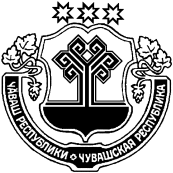 В соответствии с Федеральным законом Российской Федерации от 01.07.2021 № 289-ФЗ "О внесении изменений в статью 28 Федерального закона "Об общих принципах организации местного самоуправления в Российской Федерации"Собрание депутатов Краснооктябрьского сельского поселения Шумерлинского района Чувашской Республики решило:Внести в Положение о проведении публичных слушаний на территории Краснооктябрьского сельского поселения Шумерлинского района, утвержденное решением Собрания депутатов Краснооктябрьского сельского поселения Шумерлинского района от 17.03.2006  № 7/2, следующие изменения:в пункте 1.7:абзац третий изложить в следующей редакции:«Решение о проведении публичных слушаний и проект соответствующего муниципального правового акта с информацией о месте и времени проведения публичных слушаний подлежат опубликованию (обнародованию) в издании "Вестник Краснооктябрьского сельского поселения Шумерлинского района", а так же размещению на официальном сайте Краснооктябрьского сельского поселения Шумерлинского района в информационно-телекоммуникационной сети "Интернет" не позднее, чем за 7 дней до проведения слушаний. Решение о проведении публичных слушаний по проекту Устава Краснооктябрьского сельского поселения Шумерлинского района или по проекту муниципального правового акта о внесении изменений или дополнений в данный Устав и их проекты с информацией о месте и времени проведения публичных слушаний подлежат опубликованию (обнародованию) в издании "Вестник Краснооктябрьского сельского поселения Шумерлинского района", а так же размещению на официальном сайте Краснооктябрьского сельского поселения Шумерлинского района в информационно-телекоммуникационной сети "Интернет" не позднее, чем за 30 дней до проведения слушаний.»;абзац четвертый изложить в следующей редакции:«Для размещения материалов и информации, указанных в абзаце третьем настоящего пункта, обеспечения возможности представления жителями Краснооктябрьского сельского поселения Шумерлинского района своих замечаний и предложений по проекту муниципального правового акта, а также для участия жителей Краснооктябрьского сельского поселения Шумерлинского района в публичных слушаниях с соблюдением требований об обязательном использовании для таких целей официального сайта может использоваться федеральная государственная информационная система "Единый портал государственных и муниципальных услуг (функций)", порядок использования которой для целей статьи 28 Федерального закона от 6 октября 2003 года № 131-ФЗ "Об общих принципах организации местного самоуправления в Российской Федерации" устанавливается Правительством Российской Федерации.»;1.2. дополнить пунктом 1.8 следующего содержания:«1.8. Результаты публичных слушаний должны быть опубликованы (обнародованы) в издании "Вестник Краснооктябрьского сельского поселения Шумерлинского района", а так же размещены на официальном сайте Краснооктябрьского сельского поселения Шумерлинского района в информационно-телекоммуникационной сети "Интернет", не позднее чем через 7 дней после проведения публичных слушаний, включая мотивированное обоснование принятых решений.».Настоящее решение вступает в силу после его официального опубликования в печатном издании «Вестник Краснооктябрьского сельского поселения Шумерлинского района».Глава Краснооктябрьского сельского поселения                                                  Т.В.ЛазареваШумерлинского района                                                                                       ЧĂВАШ РЕСПУБЛИКИÇĚМĚРЛЕ РАЙОНĚЧУВАШСКАЯ РЕСПУБЛИКАШУМЕРЛИНСКИЙ РАЙОН ХĚРЛĔ ОКТЯБРЬ ЯЛ ПОСЕЛЕНИЙĚН ДЕПУТАТСЕН ПУХĂВĚ ЙЫШĂНУ              «16» сентября 2021г.   № 16/2Хěрле Октябрь поселокěСОБРАНИЕ ДЕПУТАТОВ КРАСНООКТЯБРЬСКОГО СЕЛЬСКОГО ПОСЕЛЕНИЯ            РЕШЕНИЕ«16» сентября 2021г.  № 16/2поселок Красный ОктябрьО внесении изменений в решение Собрания депутатов Краснооктябрьского сельского поселения Шумерлинского района от 17.03.2006 №  7/2 «Об утверждении  Положения о проведении публичных слушаний на территории Краснооктябрьского сельского поселения Шумерлинского района»